บันทึกข้อความส่วนราชการ	โรงเรียน........................................ที่      ........../ ..........            		วันที่  .............................เรื่อง	มอบหมายงานในหน้าที่รับผิดชอบเรียน        ผู้อำนวยการโรงเรียน....................................สิ่งที่แนบมาด้วย	  แบบมอบหมายงานในหน้าที่ราชการ		  อ้างถึงหนังสือคำสั่งสำนักงานศึกษาธิการจังหวัด................. ที่ ........../.......... ลงวันที่..................... เรื่อง ย้ายและแต่งตั้งข้าราชการครูและบุคลากรทางการศึกษา ข้าพเจ้า...................................  ได้ย้ายไปปฏิบัติราชการที่โรงเรียน................  อำเภอเมือง  ..................  และได้มอบหมายงานในหน้าที่ราชการ ตามรายละเอียด ดังเอกสารที่แนบ		  จึงเรียนมาเพื่อโปรดทราบ						         ลงชื่อ.........................................ผู้มอบ							  (..............................................  )						                           ครู 						       ลงชื่อ							       (.......................................  )						       ผู้อำนวยการโรงเรียน......................................  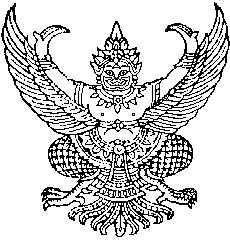 